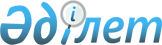 Об утверждении ветеринарных нормативов к лабораториям ветеринарно-санитарной экспертизы в модульных убойных пунктахПриказ и.о. Министра сельского хозяйства Республики Казахстан от 8 января 2009 года N 6. Зарегистрирован в Министерстве юстиции Республики Казахстан 30 января 2009 года N 5521

      Во исполнение подпункта 20) статьи 8 Закона Республики Казахстан «О ветеринарии», ПРИКАЗЫВАЮ : 

      Сноска. Преамбула с изменениями, внесенными приказом Министра сельского хозяйства РК от 20.12.2010 № 767 (вводится в действие по истечении 10 календарных дней со дня его первого официального опубликования).



      1. Утвердить прилагаемые ветеринарные нормативы к лабораториям ветеринарно-санитарной экспертизы в модульных убойных пунктах. 



      2. Ведомству уполномоченного органа в области ветеринарии совместно с его территориальными подразделениями в установленном законодательством порядке, принять необходимые меры, вытекающие из настоящего приказа.

      Сноска. Пункт 2 в редакции приказа Министра сельского хозяйства РК от 06.11.2014 № 7-1/573 (вводится в действие по истечении десяти календарных дней после дня его первого официального опубликования).



      3. Настоящий приказ вводится в действие по истечении десяти календарных дней после официального опубликования.       И.о. министра                              А. Евниев Утвержден        

приказом Министра    

сельского хозяйства   

Республики Казахстан   

от 8 января 2008 года № 6  

Ветеринарный норматив 

к лабораториям ветеринарно-санитарной экспертизы 

в модульных убойных пунктах       Примечание: данный норматив предназначен для модульных убойных 

пунктов с пропускной способностью до десяти условных голов в сутки. 
					© 2012. РГП на ПХВ «Институт законодательства и правовой информации Республики Казахстан» Министерства юстиции Республики Казахстан
				№ 

п/п Наименование производственных 

помещений, набора технологического 

оборудования и специальной одежды Количество 

(штук, комплект) 1 Комната или отделение (не менее 9 

м 2 ) для проведения ветеринарно- 

санитарной экспертизы мяса 1 2 Набор инструментов (комплект) для 

проведения предубойного и 

послеубойного осмотра животных 

(термометр, фонендоскоп, 

перкуссионный молоток, ножи, мусаты) 1 3 Дистиллятор 1 4 Холодильник бытовой 1 5 Компрессорий 2 6 Микроскоп биологический, 

(осветитель для микроскопа) 1 7 Лампа (облучатель) бактерицидная 1 8 Весы лабораторные с разновесами 

(гирями) 1 9 Лупа складная 1 10 Стерилизатор электрический для 

стерилизации  инструментов 1 11 Мясорубка лабораторная или 

гомогенизатор 1 12 Электроплита 1 13 Термометр комнатный 1 14 Радиологические средства измерения: 

(Дозиметры ДРГ-01Т1 или ДРГ-06Т, 

СРП-68-01, СРП-88 или 

Радиометр-спектрометр универсальный 

РСУ-1 «Сигнал-Гамма» или портативный 

спектрометр «Прогресс-Спектр») и или 

другие аналоги. 1 15 Лабораторная стеклянная посуда 

(чашки петри, пипетки, колбы, 

стаканы, пробирки, мерные цилиндры, 

эксикаторы, предметные и покровные 

стекла, микробюретки капельницы, 

спиртовки), реактивы Согласно методики 

исследований 16 Печь для сжигания биологических 

отходов 1 17 Специальная одежда на одного 

работника: 17 1)халат, колпак или косынка; 2 17 2) клеенчатый фартук с нарукавниками 1 